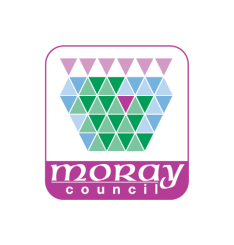 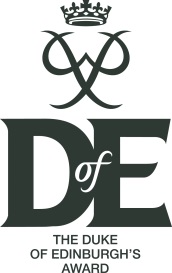 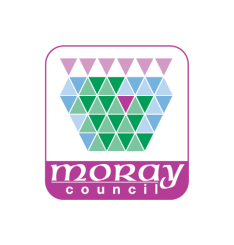 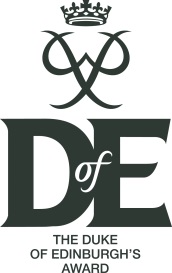 Centre ChecklistEnrol ParticipantsParticipants Enrolment Form								Letter to Parents 										DofE Enrolment Fee									Bulk Order Participant Places via DofE Moray					Create Participants on DofE								Setting up eDofEParticipants Guide to eDofE								Set up session with Participants								Check Participants have received their Welcome Packs				Section Programme Planning session	(Programme Ideas list on DofE)		Hand out Sectional Logs							Expedition TrainingFirst aid and emergency procedures							Awareness of risk and hazards	(Make them aware of the exped risk assessment) Navigation and route planning							Campcraft and equipment							Food and cooking	(Ensure Participants generate Meal Plans)		Countryside, highway and water code.  						Teambuilding							Proficiency in the mode of travel							20 Conditions				Establish Expedition AimsCheck Participants have access to individual kitSet up Expedition Section on eDofEPractice Expedition							Confirm Supervisor availability and qualifications				Ensure sufficient Support Staff available				Route Planning (including supervisor’s recce of route) 				Participants to plan route and create route cards					Review Generic Risk Assessment and amend if required				Contact Land Owners and Book Campsites (if required)				Green Form Notification to DofE Scotland 	(Wild Country only)(minimum of 4 weeks ahead of expedition) 		Evolve Notification (minimum of 4 weeks ahead of expedition)			Send out Notification Letter to Parents/Carers					Send out Parental Consent Forms							Establish Group Kit RequirementsRequest Group Kit Requirements from DofE Moray (if required)Ensure Evolve and Green Form have been approved (2 weeks before expedition)			Collect Consent Forms and Expedition Fee (2 weeks before expedition)Consult Head of Establishment reference Base Contact Plan			Hand out Group Kit (1 week before expedition)Hand out Expedition Safety CardsSupervisor’s Kit Inspection at Centre (1 week before expedition)Expedition Supervisor’s Pack UpCopies of Consent FormsRisk AssessmentCopies of Participants Maps and Route Cards		Copies of Green Forms (if applicable)		Copies of Base Contact Forms		Contact Details (for Participants, Parents, Assessor and Base Contact)		Supervision planAssessor’s planPre ExpeditionSupervisor’s Kit Check before leaving start point on Day 1				Post ExpeditionCollect Group Kit – ensure serviceable, clean and dry				Review expedition – Do participants need further training or practice	Return any Loaned Kit to DofE Moray – ensure serviceable, clean and dry	Qualifying Expedition							Confirm Supervisor availability and qualifications				Confirm Assessor availability and qualifications				Ensure sufficient Support Staff available				Route Planning (including supervisor’s recce of route) 				Brief the 20 Conditions				Participants to plan route and create route cards					Review Generic Risk Assessment and amend if required				Contact Land Owners and Book Campsites (if required)				Green Form Notification to DofE Scotland 	(Wild Country only)(minimum of 4 weeks ahead of expedition) 		Evolve Notification (minimum of 4 weeks ahead of expedition)			Send out Notification Letter to Parents/Carers					Send out Parental Consent Forms							Check Group Kit RequirementsRequest Group Kit Requirements from DofE Moray (if required)Ensure Evolve and Green Form have been approved (2 weeks before expedition)			Collect Consent Forms (2 weeks before expedition)Consult Head of Establishment reference Base Contact Plan			Hand out Group Kit (1 week before expedition)Hand out Expedition Safety CardsSupervisor’s Kit Inspection at Centre (1 week before expedition) Confirm Invite assessor to meet TeamExpedition Supervisor’s and Assessor’s Pack UpsCopies of Consent FormsRisk AssessmentCopies of Participants Maps and Route Cards		Copies of Green Forms (if applicable)		Copies of Base Contact Forms		Contact Details (for Participants, Parents, Assessor and Base Contact)	Supervision planAssessor’s planPre ExpeditionAssessor’s Kit Check before leaving start point on Day 1			Post ExpeditionCollect Group Kit – ensure serviceable, clean and dry			Review expedition – Do participants need further training or practice	Return any Loaned Kit to DofE Moray – ensure serviceable, clean and dryEnsure Assessor completes Expedition Assessor’s reportsEnsure Participants deliver their presentation				eDofEMonitor progress on eDofE and approve new evidenceAdvise participants as requiredApprove completed sectionsGreen Form Notification Number will be needed for Wild Country expeds